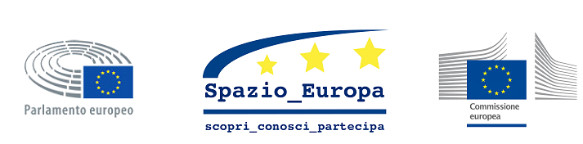 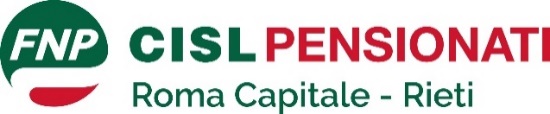 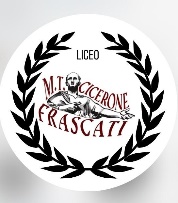 PROGETTO “Vivere la nostra cittadinanza” Primo appuntamento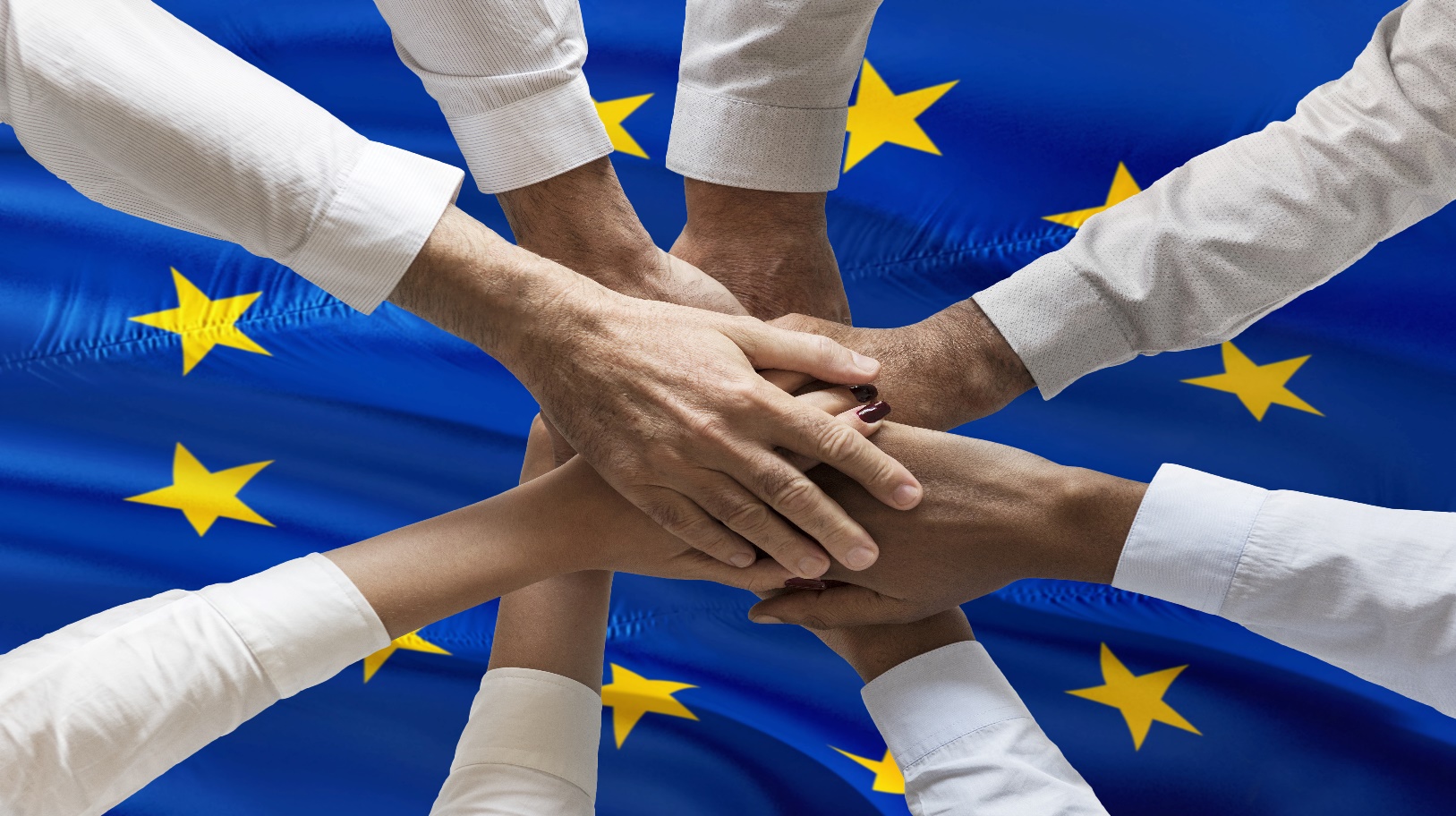 Scopriamo l'Europa 27 Febbraio 2024 dalle ore 9.00 alle ore 13.00Esperienza Europa - David SassoliPiazza Venezia, 6 – ROMALa mattinata sarà dedicata alla scoperta dell'Europa e del Parlamento europeo in uno spazio innovativo, multimediale e dinamico per avere in modo divertente una visione dell'essenza dell'integrazione europea, delle istituzioni e della vita quotidiana europea. Sarà appassionante giocare a rivestire per alcune ore il ruolo di Parlamentare europeo e assumere le decisioni che riguardano il nostro essere cittadini europei.Un incontro tra diverse  generazioni con il protagonismo delle ragazze e ragazzi delle classi V dell'indirizzo Scienze Umane  del Liceo M.T. Cicerone di Frascati, per spalancare le porte della nostra conoscenza